Wisconsin Youth Leadership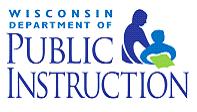 Certificate AssessmentThe Wisconsin Youth Leadership Certificate recognizes a student’s mastery and exhibition of leadership skills valued by employers, communities, and organizations.  Directions for Evaluator Thank you for your help in mentoring a student leader.  Please use this student portfolio checklist to rate the student leader based on the 3-2-1 scale.  Select the appropriate leadership experience environment code or codes to show where the student has demonstrated the skills or attitudes.  Be sure to give specific examples of how the student has demonstrated the competency and provide as much feedback as possible to the student under comments. Periodically, review these competencies with the student leader throughout the year. If you cannot assess the student on some of the items due to lack of access to practice or opportunity to observe the skills, please rank the student at a 1 level and provide ways for the student to gain this experience in the goal section after the category.  School:  Please review this Certificate Assessment (student portfolio checklist) with the participating student and ensure that s/he understands the items to be assessed. Between the employer, community based partner, or the school, all items must be rated. Rating Scale: 							Leadership Experience Environment Code:Wisconsin Youth LeadershipCertificate Assessment Summary
I/We, the undersigned, attest that the information in this document is correct and has been reviewed by all parties collaboratively. (Typed name is accepted for signature on forms returned via e-mail or fax)The Wisconsin Department of Public Instruction does not discriminate on the basis of sex, race, color, religion, creed, age, national origin, ancestry, pregnancy, marital status or parental status, sexual orientation, or disability.STUDENT informationSTUDENT informationSTUDENT informationSTUDENT informationSTUDENT informationSTUDENT informationSTUDENT informationStudent/Employee NameStudent/Employee NameSupervising TeacherSupervising TeacherSupervising TeacherSupervising Teacher’s EmailSupervising Teacher’s EmailSupervising Teacher’s EmailSupervising Teacher’s EmailStudent GradeStudent GradeStudent GradeStudent GradeStudent Address: (Street, City, State, and Zip)Student Address: (Street, City, State, and Zip)Student Address: (Street, City, State, and Zip)Student Address: (Street, City, State, and Zip)Student Address: (Street, City, State, and Zip)Student EmailStudent EmailStudent EmailStudent EmailStudent Telephone Area/No.Student Telephone Area/No.  Leadership Development Plan       Complete   Leadership Development Plan       Complete   Leadership Development Plan       Complete School DistrictSchool DistrictSchool DistrictSchool DistrictSchool Name and Address: (Street, City, State, and Zip)School Name and Address: (Street, City, State, and Zip)School Name and Address: (Street, City, State, and Zip)School Name and Address: (Street, City, State, and Zip)School Name and Address: (Street, City, State, and Zip)MENTOR/LOCATION informationMENTOR/LOCATION informationMENTOR/LOCATION informationMENTOR/LOCATION informationMENTOR/LOCATION informationMENTOR/LOCATION informationMENTOR/LOCATION informationWorkplace or Community MentorWorkplace or Community MentorWorkplace or Community MentorMentor’s E-Mail AddressMentor’s E-Mail AddressMentor’s E-Mail AddressMentor’s E-Mail AddressMentor’s PhoneMentor’s PhoneStudent’s PositionStudent’s PositionStudent’s PositionStudent’s PositionStudent’s PositionStudent’s PositionStudent’s PositionStart DateStart DateLeadership Learning Site (Employer or Organization Name, street address, city, state, zip code)Leadership Learning Site (Employer or Organization Name, street address, city, state, zip code)Leadership Learning Site (Employer or Organization Name, street address, city, state, zip code)Leadership Learning Site (Employer or Organization Name, street address, city, state, zip code)Leadership Learning Site (Employer or Organization Name, street address, city, state, zip code)Leadership Learning Site (Employer or Organization Name, street address, city, state, zip code)Leadership Learning Site (Employer or Organization Name, street address, city, state, zip code)Leadership Learning Site (Employer or Organization Name, street address, city, state, zip code)Leadership Learning Site (Employer or Organization Name, street address, city, state, zip code)Primary Responsibilities:  Primary Responsibilities:  Primary Responsibilities:  Primary Responsibilities:  Primary Responsibilities:  Primary Responsibilities:  Primary Responsibilities:  Primary Responsibilities:  Primary Responsibilities:  3Exceeds Expectations:  Exceeds basic criteria; requires minimal assistance and supervision; consistently displays skills and behaviors indicated    SB 	School Based (Supervising Teacher)     WB	Work Based (Workplace Mentor)    CB    Community Based or Service Agency Based    SB 	School Based (Supervising Teacher)     WB	Work Based (Workplace Mentor)    CB    Community Based or Service Agency Based    SB 	School Based (Supervising Teacher)     WB	Work Based (Workplace Mentor)    CB    Community Based or Service Agency Based    SB 	School Based (Supervising Teacher)     WB	Work Based (Workplace Mentor)    CB    Community Based or Service Agency Based2Meets Expectations:  Meets basic criteria; requires some assistance and supervision; often displays skills and behaviors indicated    SB 	School Based (Supervising Teacher)     WB	Work Based (Workplace Mentor)    CB    Community Based or Service Agency Based    SB 	School Based (Supervising Teacher)     WB	Work Based (Workplace Mentor)    CB    Community Based or Service Agency Based    SB 	School Based (Supervising Teacher)     WB	Work Based (Workplace Mentor)    CB    Community Based or Service Agency Based    SB 	School Based (Supervising Teacher)     WB	Work Based (Workplace Mentor)    CB    Community Based or Service Agency Based1Working to Meet Expectations:  Needs improvement; requires much assistance and supervision; rarely displays skills and behaviors indicated    SB 	School Based (Supervising Teacher)     WB	Work Based (Workplace Mentor)    CB    Community Based or Service Agency Based    SB 	School Based (Supervising Teacher)     WB	Work Based (Workplace Mentor)    CB    Community Based or Service Agency Based    SB 	School Based (Supervising Teacher)     WB	Work Based (Workplace Mentor)    CB    Community Based or Service Agency Based    SB 	School Based (Supervising Teacher)     WB	Work Based (Workplace Mentor)    CB    Community Based or Service Agency BasedLeadership Skills and AttitudesLeadership Skills and AttitudesLeadership Skills and AttitudesLeadership Skills and AttitudesRatingEnvironmentRatingEnvironmentLeadership Habits and AttitudesLeadership Habits and AttitudesLeadership Habits and AttitudesLeadership Habits and AttitudesLeadership Habits and AttitudesLeadership Habits and AttitudesCommunicates effectively with othersExamples of qualities and habits that the student might exhibit include . . .Demonstrates effective listening skills such as “active” listeningAsks appropriate questions for clarityArticulates thoughts and ideas effectively using oral, written and nonverbal communication skills in a variety of contextsOrganizes messages/information in a logical and helpful mannerAdjusts the communication approach for the target audience, purpose, and situation to maximize impactUses respectful communication techniquesCommunicates effectively with othersExamples of qualities and habits that the student might exhibit include . . .Demonstrates effective listening skills such as “active” listeningAsks appropriate questions for clarityArticulates thoughts and ideas effectively using oral, written and nonverbal communication skills in a variety of contextsOrganizes messages/information in a logical and helpful mannerAdjusts the communication approach for the target audience, purpose, and situation to maximize impactUses respectful communication techniquesCommunicates effectively with othersExamples of qualities and habits that the student might exhibit include . . .Demonstrates effective listening skills such as “active” listeningAsks appropriate questions for clarityArticulates thoughts and ideas effectively using oral, written and nonverbal communication skills in a variety of contextsOrganizes messages/information in a logical and helpful mannerAdjusts the communication approach for the target audience, purpose, and situation to maximize impactUses respectful communication techniquesCommunicates effectively with othersExamples of qualities and habits that the student might exhibit include . . .Demonstrates effective listening skills such as “active” listeningAsks appropriate questions for clarityArticulates thoughts and ideas effectively using oral, written and nonverbal communication skills in a variety of contextsOrganizes messages/information in a logical and helpful mannerAdjusts the communication approach for the target audience, purpose, and situation to maximize impactUses respectful communication techniquesChoose one here: 3       2      1Choose one or more here: WB   SB   CBChoose one here: 3       2      1Choose one or more here: WB   SB   CBExamples:Comments:Goals:Examples:Comments:Goals:Examples:Comments:Goals:Examples:Comments:Goals:Examples:Comments:Goals:Examples:Comments:Goals:Collaborates productively with othersExamples of qualities and habits that the student might exhibit include . . .Works effectively in teams with people of diverse backgrounds and abilitiesRespects the opinions of othersShares responsibility for collaborative workCollaborates productively with othersExamples of qualities and habits that the student might exhibit include . . .Works effectively in teams with people of diverse backgrounds and abilitiesRespects the opinions of othersShares responsibility for collaborative workCollaborates productively with othersExamples of qualities and habits that the student might exhibit include . . .Works effectively in teams with people of diverse backgrounds and abilitiesRespects the opinions of othersShares responsibility for collaborative workCollaborates productively with othersExamples of qualities and habits that the student might exhibit include . . .Works effectively in teams with people of diverse backgrounds and abilitiesRespects the opinions of othersShares responsibility for collaborative workChoose one here: 3       2      1Choose one or more here: WB   SB   CBChoose one here: 3       2      1Choose one or more here: WB   SB   CBExamples:Comments:Goals:Examples:Comments:Goals:Examples:Comments:Goals:Examples:Comments:Goals:Examples:Comments:Goals:Examples:Comments:Goals:Demonstrates creativityExamples of qualities and habits that the student might exhibit include . . .Generates ideas using techniques like “brainstorming”Encourages development of new ideasHelps develop innovative solutions to problemsDemonstrates originality and inventiveness in his/her workThinks “outside the box”Demonstrates creativityExamples of qualities and habits that the student might exhibit include . . .Generates ideas using techniques like “brainstorming”Encourages development of new ideasHelps develop innovative solutions to problemsDemonstrates originality and inventiveness in his/her workThinks “outside the box”Demonstrates creativityExamples of qualities and habits that the student might exhibit include . . .Generates ideas using techniques like “brainstorming”Encourages development of new ideasHelps develop innovative solutions to problemsDemonstrates originality and inventiveness in his/her workThinks “outside the box”Demonstrates creativityExamples of qualities and habits that the student might exhibit include . . .Generates ideas using techniques like “brainstorming”Encourages development of new ideasHelps develop innovative solutions to problemsDemonstrates originality and inventiveness in his/her workThinks “outside the box”Choose one here: 3       2      1Choose one or more here: WB   SB   CBChoose one here: 3       2      1Choose one or more here: WB   SB   CBExamples:Comments:Goals:Examples:Comments:Goals:Examples:Comments:Goals:Examples:Comments:Goals:Examples:Comments:Goals:Examples:Comments:Goals:Uses critical thinking/problem solving skillsExamples of qualities and habits that the student might exhibit include . . .Analyzes and evaluates different points of view and/or different components of a problemSynthesizes information and arguments and makes connections between the twoInterprets information and draws conclusions/makes decisions based on the best analysisUtilizes “big picture” thinking techniquesUses critical thinking/problem solving skillsExamples of qualities and habits that the student might exhibit include . . .Analyzes and evaluates different points of view and/or different components of a problemSynthesizes information and arguments and makes connections between the twoInterprets information and draws conclusions/makes decisions based on the best analysisUtilizes “big picture” thinking techniquesUses critical thinking/problem solving skillsExamples of qualities and habits that the student might exhibit include . . .Analyzes and evaluates different points of view and/or different components of a problemSynthesizes information and arguments and makes connections between the twoInterprets information and draws conclusions/makes decisions based on the best analysisUtilizes “big picture” thinking techniquesUses critical thinking/problem solving skillsExamples of qualities and habits that the student might exhibit include . . .Analyzes and evaluates different points of view and/or different components of a problemSynthesizes information and arguments and makes connections between the twoInterprets information and draws conclusions/makes decisions based on the best analysisUtilizes “big picture” thinking techniquesChoose one here: 3       2      1Choose one or more here: WB   SB   CBChoose one here: 3       2      1Choose one or more here: WB   SB   CBExamples:Comments:Goals:Examples:Comments:Goals:Examples:Comments:Goals:Examples:Comments:Goals:Examples:Comments:Goals:Examples:Comments:Goals:Demonstrates effective team-building skillsExamples of qualities and habits that the student might exhibit include . . .Inspires, engages, and motivates others to be part of a teamCommunicates a clear vision and brings people together around a common missionWorks effectively with multiple points of viewHelps team members identify their strengths and utilize their skillsHas concern for the task at hand and the people involvedIs able to manage conflict among team membersDemonstrates effective team-building skillsExamples of qualities and habits that the student might exhibit include . . .Inspires, engages, and motivates others to be part of a teamCommunicates a clear vision and brings people together around a common missionWorks effectively with multiple points of viewHelps team members identify their strengths and utilize their skillsHas concern for the task at hand and the people involvedIs able to manage conflict among team membersDemonstrates effective team-building skillsExamples of qualities and habits that the student might exhibit include . . .Inspires, engages, and motivates others to be part of a teamCommunicates a clear vision and brings people together around a common missionWorks effectively with multiple points of viewHelps team members identify their strengths and utilize their skillsHas concern for the task at hand and the people involvedIs able to manage conflict among team membersDemonstrates effective team-building skillsExamples of qualities and habits that the student might exhibit include . . .Inspires, engages, and motivates others to be part of a teamCommunicates a clear vision and brings people together around a common missionWorks effectively with multiple points of viewHelps team members identify their strengths and utilize their skillsHas concern for the task at hand and the people involvedIs able to manage conflict among team membersChoose one here: 3       2      1Choose one or more here: WB   SB   CBChoose one here: 3       2      1Choose one or more here: WB   SB   CBExamples:Comments:Goals:Examples:Comments:Goals:Examples:Comments:Goals:Examples:Comments:Goals:Examples:Comments:Goals:Examples:Comments:Goals:Facilitates productive group processesExamples of qualities and habits that the student might exhibit include . . .Leads discussions/processesEngages all membersUnderstands and demonstrates use of appropriate facilitation skillsAble to keep group on taskPromotes the involvement of all individuals during group discussionsApplies appropriate conflict resolution techniques when neededCreates a community of trust, giving space for different opinions and ideasFacilitates productive group processesExamples of qualities and habits that the student might exhibit include . . .Leads discussions/processesEngages all membersUnderstands and demonstrates use of appropriate facilitation skillsAble to keep group on taskPromotes the involvement of all individuals during group discussionsApplies appropriate conflict resolution techniques when neededCreates a community of trust, giving space for different opinions and ideasFacilitates productive group processesExamples of qualities and habits that the student might exhibit include . . .Leads discussions/processesEngages all membersUnderstands and demonstrates use of appropriate facilitation skillsAble to keep group on taskPromotes the involvement of all individuals during group discussionsApplies appropriate conflict resolution techniques when neededCreates a community of trust, giving space for different opinions and ideasFacilitates productive group processesExamples of qualities and habits that the student might exhibit include . . .Leads discussions/processesEngages all membersUnderstands and demonstrates use of appropriate facilitation skillsAble to keep group on taskPromotes the involvement of all individuals during group discussionsApplies appropriate conflict resolution techniques when neededCreates a community of trust, giving space for different opinions and ideasChoose one here: 3       2      1Choose one or more here: WB   SB   CBChoose one here: 3       2      1Choose one or more here: WB   SB   CBExamples:Comments:Goals:Examples:Comments:Goals:Examples:Comments:Goals:Examples:Comments:Goals:Examples:Comments:Goals:Examples:Comments:Goals:Engages in strategic planning/managementExamples of qualities and habits that the student might exhibit include . . .Collaboratively develops a vision and/or mission for the teamWorks with group/team to define realistic goals that are Specific, Measurable, Achievable, Rewarding to group members, and Timely (i.e., SMART goals)Helps group develop plans and prioritize tasks needed to accomplish goalsTracks group progress and modifies plans if necessaryExhibits good organizational skillsEngages in strategic planning/managementExamples of qualities and habits that the student might exhibit include . . .Collaboratively develops a vision and/or mission for the teamWorks with group/team to define realistic goals that are Specific, Measurable, Achievable, Rewarding to group members, and Timely (i.e., SMART goals)Helps group develop plans and prioritize tasks needed to accomplish goalsTracks group progress and modifies plans if necessaryExhibits good organizational skillsEngages in strategic planning/managementExamples of qualities and habits that the student might exhibit include . . .Collaboratively develops a vision and/or mission for the teamWorks with group/team to define realistic goals that are Specific, Measurable, Achievable, Rewarding to group members, and Timely (i.e., SMART goals)Helps group develop plans and prioritize tasks needed to accomplish goalsTracks group progress and modifies plans if necessaryExhibits good organizational skillsEngages in strategic planning/managementExamples of qualities and habits that the student might exhibit include . . .Collaboratively develops a vision and/or mission for the teamWorks with group/team to define realistic goals that are Specific, Measurable, Achievable, Rewarding to group members, and Timely (i.e., SMART goals)Helps group develop plans and prioritize tasks needed to accomplish goalsTracks group progress and modifies plans if necessaryExhibits good organizational skillsChoose one here: 3       2      1Choose one or more here: WB   SB   CBChoose one here: 3       2      1Choose one or more here: WB   SB   CBExamples:Comments:Goals:Examples:Comments:Goals:Examples:Comments:Goals:Examples:Comments:Goals:Examples:Comments:Goals:Examples:Comments:Goals:Delegates tasks as appropriateExamples of qualities and habits that the student might exhibit include . . .Encourages group members to be actively engaged in reaching goals Explains tasks and works with group members to match talents to tasksProvides group members with autonomy and support, as needed, to accomplish tasksCreates and utilizes a system of priorities for monitoring progress and accomplishing tasksGives appropriate feedback (positive or constructive) to group membersExpresses appreciation for contributionsDelegates tasks as appropriateExamples of qualities and habits that the student might exhibit include . . .Encourages group members to be actively engaged in reaching goals Explains tasks and works with group members to match talents to tasksProvides group members with autonomy and support, as needed, to accomplish tasksCreates and utilizes a system of priorities for monitoring progress and accomplishing tasksGives appropriate feedback (positive or constructive) to group membersExpresses appreciation for contributionsDelegates tasks as appropriateExamples of qualities and habits that the student might exhibit include . . .Encourages group members to be actively engaged in reaching goals Explains tasks and works with group members to match talents to tasksProvides group members with autonomy and support, as needed, to accomplish tasksCreates and utilizes a system of priorities for monitoring progress and accomplishing tasksGives appropriate feedback (positive or constructive) to group membersExpresses appreciation for contributionsDelegates tasks as appropriateExamples of qualities and habits that the student might exhibit include . . .Encourages group members to be actively engaged in reaching goals Explains tasks and works with group members to match talents to tasksProvides group members with autonomy and support, as needed, to accomplish tasksCreates and utilizes a system of priorities for monitoring progress and accomplishing tasksGives appropriate feedback (positive or constructive) to group membersExpresses appreciation for contributionsChoose one here: 3       2      1Choose one or more here: WB   SB   CBChoose one here: 3       2      1Choose one or more here: WB   SB   CBExamples:Comments:Goals:Examples:Comments:Goals:Examples:Comments:Goals:Examples:Comments:Goals:Examples:Comments:Goals:Examples:Comments:Goals:Demonstrates cultural competenceExamples of qualities and habits that the student might exhibit include . . .Understands own identitySeeks to understand and demonstrates respect for other cultures and idealsInteracts effectively with diverse populationsRecognizes and values different perspectives Implements nondiscrimination in daily interactions and in working with teamsDemonstrates cultural competenceExamples of qualities and habits that the student might exhibit include . . .Understands own identitySeeks to understand and demonstrates respect for other cultures and idealsInteracts effectively with diverse populationsRecognizes and values different perspectives Implements nondiscrimination in daily interactions and in working with teamsDemonstrates cultural competenceExamples of qualities and habits that the student might exhibit include . . .Understands own identitySeeks to understand and demonstrates respect for other cultures and idealsInteracts effectively with diverse populationsRecognizes and values different perspectives Implements nondiscrimination in daily interactions and in working with teamsDemonstrates cultural competenceExamples of qualities and habits that the student might exhibit include . . .Understands own identitySeeks to understand and demonstrates respect for other cultures and idealsInteracts effectively with diverse populationsRecognizes and values different perspectives Implements nondiscrimination in daily interactions and in working with teamsChoose one here: 3       2      1Choose one or more here: WB   SB   CBChoose one here: 3       2      1Choose one or more here: WB   SB   CBExamples:Comments:Goals:Examples:Comments:Goals:Examples:Comments:Goals:Examples:Comments:Goals:Examples:Comments:Goals:Examples:Comments:Goals:10. Practices ethical behaviorExamples of qualities and habits that the student might exhibit include . . .Identifies formal/informal codes of conduct of a particular group or communityIs cognizant of one’s personal standardsModels behaviors that demonstrate honesty, integrity, compassion, and loyaltyUnderstands the importance of adherence to policies10. Practices ethical behaviorExamples of qualities and habits that the student might exhibit include . . .Identifies formal/informal codes of conduct of a particular group or communityIs cognizant of one’s personal standardsModels behaviors that demonstrate honesty, integrity, compassion, and loyaltyUnderstands the importance of adherence to policies10. Practices ethical behaviorExamples of qualities and habits that the student might exhibit include . . .Identifies formal/informal codes of conduct of a particular group or communityIs cognizant of one’s personal standardsModels behaviors that demonstrate honesty, integrity, compassion, and loyaltyUnderstands the importance of adherence to policies10. Practices ethical behaviorExamples of qualities and habits that the student might exhibit include . . .Identifies formal/informal codes of conduct of a particular group or communityIs cognizant of one’s personal standardsModels behaviors that demonstrate honesty, integrity, compassion, and loyaltyUnderstands the importance of adherence to policiesChoose one here: 3       2      1Choose one or more here: WB   SB   CBChoose one here: 3       2      1Choose one or more here: WB   SB   CBExamples:Comments:Goals:Examples:Comments:Goals:Examples:Comments:Goals:Examples:Comments:Goals:Examples:Comments:Goals:Examples:Comments:Goals:11. Exhibits accountabilityExamples of qualities and habits that the student might exhibit include . . .Models behaviors that demonstrate self-discipline, reliability, and dependabilityFollows through on commitmentsTakes responsibility for actions and understands consequences of actionsManages time effectivelyCompletes tasks on time and meets established standards for quality workAdmits mistakes and seeks to remedy them11. Exhibits accountabilityExamples of qualities and habits that the student might exhibit include . . .Models behaviors that demonstrate self-discipline, reliability, and dependabilityFollows through on commitmentsTakes responsibility for actions and understands consequences of actionsManages time effectivelyCompletes tasks on time and meets established standards for quality workAdmits mistakes and seeks to remedy them11. Exhibits accountabilityExamples of qualities and habits that the student might exhibit include . . .Models behaviors that demonstrate self-discipline, reliability, and dependabilityFollows through on commitmentsTakes responsibility for actions and understands consequences of actionsManages time effectivelyCompletes tasks on time and meets established standards for quality workAdmits mistakes and seeks to remedy them11. Exhibits accountabilityExamples of qualities and habits that the student might exhibit include . . .Models behaviors that demonstrate self-discipline, reliability, and dependabilityFollows through on commitmentsTakes responsibility for actions and understands consequences of actionsManages time effectivelyCompletes tasks on time and meets established standards for quality workAdmits mistakes and seeks to remedy themChoose one here: 3       2      1Choose one or more here: WB   SB   CBChoose one here: 3       2      1Choose one or more here: WB   SB   CBExamples:Comments:Goals:Examples:Comments:Goals:Examples:Comments:Goals:Examples:Comments:Goals:Examples:Comments:Goals:Examples:Comments:Goals:12. Demonstrates openness to learning/feedbackExamples of qualities and habits that the student might exhibit include . . .Encourages/seeks feedback from others about ways to improveReceives feedback in a positive mannerUses feedback for improvementEngages in self-reflection to improve practice12. Demonstrates openness to learning/feedbackExamples of qualities and habits that the student might exhibit include . . .Encourages/seeks feedback from others about ways to improveReceives feedback in a positive mannerUses feedback for improvementEngages in self-reflection to improve practice12. Demonstrates openness to learning/feedbackExamples of qualities and habits that the student might exhibit include . . .Encourages/seeks feedback from others about ways to improveReceives feedback in a positive mannerUses feedback for improvementEngages in self-reflection to improve practice12. Demonstrates openness to learning/feedbackExamples of qualities and habits that the student might exhibit include . . .Encourages/seeks feedback from others about ways to improveReceives feedback in a positive mannerUses feedback for improvementEngages in self-reflection to improve practiceChoose one here: 3       2      1Choose one or more here: WB   SB   CBChoose one here: 3       2      1Choose one or more here: WB   SB   CBExamples:Comments:Goals:Examples:Comments:Goals:Examples:Comments:Goals:Examples:Comments:Goals:Examples:Comments:Goals:Examples:Comments:Goals:13. Shows initiative and self-directionExamples of qualities and habits that the student might exhibit include . . .Sets personal goals and prioritiesIdentifies tasks and initiates a plan of action to complete tasks (or is able to delegate tasks when appropriate)Can work independently on a project/taskDemonstrates self-motivationConveys a sense of professionalism13. Shows initiative and self-directionExamples of qualities and habits that the student might exhibit include . . .Sets personal goals and prioritiesIdentifies tasks and initiates a plan of action to complete tasks (or is able to delegate tasks when appropriate)Can work independently on a project/taskDemonstrates self-motivationConveys a sense of professionalism13. Shows initiative and self-directionExamples of qualities and habits that the student might exhibit include . . .Sets personal goals and prioritiesIdentifies tasks and initiates a plan of action to complete tasks (or is able to delegate tasks when appropriate)Can work independently on a project/taskDemonstrates self-motivationConveys a sense of professionalismChoose one here: 3       2      1Choose one or more here: WB   SB   CBChoose one here: 3       2      1Choose one or more here: WB   SB   CBChoose one here: 3       2      1Choose one or more here: WB   SB   CBExamples:Comments:Goals:Examples:Comments:Goals:Examples:Comments:Goals:Examples:Comments:Goals:Examples:Comments:Goals:Examples:Comments:Goals:14.  Actively seeks out and participates in opportunities to learn or be trainedExamples of this requirement may include. . .Participation in required career-related training and/or educational programs Participation in training or orientation for specific tasks14.  Actively seeks out and participates in opportunities to learn or be trainedExamples of this requirement may include. . .Participation in required career-related training and/or educational programs Participation in training or orientation for specific tasks14.  Actively seeks out and participates in opportunities to learn or be trainedExamples of this requirement may include. . .Participation in required career-related training and/or educational programs Participation in training or orientation for specific tasksChoose one here: 3       2      1Choose one or more here: WB   SB   CBChoose one here: 3       2      1Choose one or more here: WB   SB   CBChoose one here: 3       2      1Choose one or more here: WB   SB   CBExamples:Comments:Goals:Examples:Comments:Goals:Examples:Comments:Goals:Examples:Comments:Goals:Examples:Comments:Goals:Examples:Comments:Goals:Leadership Habits and Attitudes TotalStudent/Employee must earn a total of at least 28 out of a possible 42 for certification.  Leadership Habits and Attitudes TotalStudent/Employee must earn a total of at least 28 out of a possible 42 for certification.  Leadership Habits and Attitudes TotalStudent/Employee must earn a total of at least 28 out of a possible 42 for certification.  Leadership Habits and Attitudes TotalStudent/Employee must earn a total of at least 28 out of a possible 42 for certification.  Leadership Habits and Attitudes TotalStudent/Employee must earn a total of at least 28 out of a possible 42 for certification.  Date of EvaluationGrading Period (if applicable)Student/EmployeeSchoolLearning SitePositionDateEmployer Observations and RecommendationsEmployee Reflection
(accomplishments, potential obstacles, goals, strategies)Final EvaluationEvaluation Summative ChartEvaluation Summative ChartEvaluation Summative ChartCriteriaPoints NecessaryPoints EarnedLeadership Habits and Attitudes28Total Points28On-the-job hours completedHours RequiredHours WorkedTotal Hours Worked90Signature of Workplace or Community Mentor SignatureDateTeacher Supervisor SignatureDateStudent/Employee SignatureDatePlease direct any questions concerning the State-Certified Cooperative Education Program to:Career and Technical Education TeamDepartment of Public InstructionP.O. Box 7841Madison, WI 53707-7841Fax: 608-267-9275Phone: 608-267-3161